ПОСТАНОВЛЕНИЕадминистрации сельского поселения Куликовский сельсоветЛебедянского муниципального района Липецкой областиРоссийской Федерации27.02 2019 года                       с.Куликовка Вторая                                             № 17Об утверждении реестра адресов, отсутствующих в Федеральной информационной адресной системе (ФИАС) на жилые и нежилые объектыВ связи с отсутствием в Федеральной информационной адресной системе (ФИАС) адресов, присвоенных до вступления в силу Федерального закона от 28.12.2013 №443-ФЗ «О Федеральной информационной адресной системе и о внесении изменений в Федеральный закон от 06.10.2003 №131-ФЗ «Об общих принципах организации местного самоуправления в Российской Федерации», и отсутствием нормативного правового акта о присвоении таких адресов, администрация сельского поселения Куликовский  сельсовет.ПОСТАНОВЛЯЕТ:Утвердить реестр отсутствующих адресов, присвоенных до вступления в силу Закона 443-ФЗ от 28.12.2013, и нормативно-правовой акт о присвоении такого адреса отсутствует, согласно приложению.Разместить информацию об адресах в Федеральной информационной адресной системе (ФИАС), отсутствующих в Федеральной информационной адресной системе (ФИАС).

Глава администрации сельскогопоселения Куликовский сельсоветЛебедянского муниципального района Липецкой области                                                                                      В.М.КакошкинаПриложение 1к постановлению администрации сельского поселения Куликовский сельсоветот 27.02.2019г  № 17Реестр отсутствующих адресов, присвоенных до вступления в силу Закона 443-ФЗ от 28.12.2013, и нормативно-правовой акт о присвоении такого адреса отсутствует№п/пАдрес объекта, отсутствующего в Федеральной информационной адресной системе (ФИАС)Адрес объекта, отсутствующего в Федеральной информационной адресной системе (ФИАС)Кадастровый номер ЗУКадастровый номер ЗУ11Российская Федерация. Липецкая область, Лебедянский муниципальный район, сельское поселение Куликовский сельсовет, село Куликовка Вторая, улица Донская, земельный участок 23Российская Федерация. Липецкая область, Лебедянский муниципальный район, сельское поселение Куликовский сельсовет, село Куликовка Вторая, улица Донская, земельный участок 2348:11:0960103:222Российская Федерация. Липецкая область, Лебедянский муниципальный район, сельское поселение Куликовский сельсовет, село Куликовка Вторая, улица Донская, земельный участок 23/1Российская Федерация. Липецкая область, Лебедянский муниципальный район, сельское поселение Куликовский сельсовет, село Куликовка Вторая, улица Донская, земельный участок 23/148:11:0960103:333Российская Федерация. Липецкая область, Лебедянский муниципальный район, сельское поселение Куликовский сельсовет, село Куликовка Вторая, улица Донская, земельный участок 24Российская Федерация. Липецкая область, Лебедянский муниципальный район, сельское поселение Куликовский сельсовет, село Куликовка Вторая, улица Донская, земельный участок 2448:11:0960108:1244Российская Федерация. Липецкая область, Лебедянский муниципальный район, сельское поселение Куликовский сельсовет, село Куликовка Вторая, улица Донская, земельный участок 25Российская Федерация. Липецкая область, Лебедянский муниципальный район, сельское поселение Куликовский сельсовет, село Куликовка Вторая, улица Донская, земельный участок 2548:11:0960108:1355Российская Федерация. Липецкая область, Лебедянский муниципальный район, сельское поселение Куликовский сельсовет, село Куликовка Вторая, улица Донская, земельный участок 27Российская Федерация. Липецкая область, Лебедянский муниципальный район, сельское поселение Куликовский сельсовет, село Куликовка Вторая, улица Донская, земельный участок 2748:11:0960108:1466Российская Федерация. Липецкая область, Лебедянский муниципальный район, сельское поселение Куликовский сельсовет, село Куликовка Вторая, улица Донская, земельный участок 28Российская Федерация. Липецкая область, Лебедянский муниципальный район, сельское поселение Куликовский сельсовет, село Куликовка Вторая, улица Донская, земельный участок 2848:11:0960108:1577Российская Федерация. Липецкая область, Лебедянский муниципальный район, сельское поселение Куликовский сельсовет, село Куликовка Вторая, улица Донская, земельный участок 29Российская Федерация. Липецкая область, Лебедянский муниципальный район, сельское поселение Куликовский сельсовет, село Куликовка Вторая, улица Донская, земельный участок 2948:11:0960108:1688Российская Федерация. Липецкая область, Лебедянский муниципальный район, сельское поселение Куликовский сельсовет, село Куликовка Вторая, улица Донская, земельный участок 30Российская Федерация. Липецкая область, Лебедянский муниципальный район, сельское поселение Куликовский сельсовет, село Куликовка Вторая, улица Донская, земельный участок 3048:11:0960108:1799Российская Федерация. Липецкая область, Лебедянский муниципальный район, сельское поселение Куликовский сельсовет, село Куликовка Вторая, улица Донская, земельный участок 31Российская Федерация. Липецкая область, Лебедянский муниципальный район, сельское поселение Куликовский сельсовет, село Куликовка Вторая, улица Донская, земельный участок 3148:11:0960108:181010Российская Федерация. Липецкая область, Лебедянский муниципальный район, сельское поселение Куликовский сельсовет, село Куликовка Вторая, улица Донская, земельный участок 32Российская Федерация. Липецкая область, Лебедянский муниципальный район, сельское поселение Куликовский сельсовет, село Куликовка Вторая, улица Донская, земельный участок 3248:11:0960108:191111Российская Федерация. Липецкая область, Лебедянский муниципальный район, сельское поселение Куликовский сельсовет, село Куликовка Вторая, улица Донская, земельный участок 33Российская Федерация. Липецкая область, Лебедянский муниципальный район, сельское поселение Куликовский сельсовет, село Куликовка Вторая, улица Донская, земельный участок 3348:11:0960108:201212Российская Федерация. Липецкая область, Лебедянский муниципальный район, сельское поселение Куликовский сельсовет, село Куликовка Вторая, улица Донская, земельный участок 33/1Российская Федерация. Липецкая область, Лебедянский муниципальный район, сельское поселение Куликовский сельсовет, село Куликовка Вторая, улица Донская, земельный участок 33/148:11:0960108:361313Российская Федерация. Липецкая область, Лебедянский муниципальный район, сельское поселение Куликовский сельсовет, село Куликовка Вторая, улица Донская, земельный участок 34Российская Федерация. Липецкая область, Лебедянский муниципальный район, сельское поселение Куликовский сельсовет, село Куликовка Вторая, улица Донская, земельный участок 3448:11:0960108:211414Российская Федерация. Липецкая область, Лебедянский муниципальный район, сельское поселение Куликовский сельсовет, село Куликовка Вторая, улица Рябиновая, земельный участок 1Российская Федерация. Липецкая область, Лебедянский муниципальный район, сельское поселение Куликовский сельсовет, село Куликовка Вторая, улица Рябиновая, земельный участок 148:11:0960117:31515Российская Федерация. Липецкая область, Лебедянский муниципальный район, сельское поселение Куликовский сельсовет, село Куликовка Вторая, улица Рябиновая, земельный участок 1/1Российская Федерация. Липецкая область, Лебедянский муниципальный район, сельское поселение Куликовский сельсовет, село Куликовка Вторая, улица Рябиновая, земельный участок 1/148:11:0960117:231616Российская Федерация. Липецкая область, Лебедянский муниципальный район, сельское поселение Куликовский сельсовет, село Куликовка Вторая, улица Рябиновая, земельный участок 1/2Российская Федерация. Липецкая область, Лебедянский муниципальный район, сельское поселение Куликовский сельсовет, село Куликовка Вторая, улица Рябиновая, земельный участок 1/248:11:0960117:221717Российская Федерация. Липецкая область, Лебедянский муниципальный район, сельское поселение Куликовский сельсовет, село Куликовка Вторая, улица Рябиновая, земельный участок 2Российская Федерация. Липецкая область, Лебедянский муниципальный район, сельское поселение Куликовский сельсовет, село Куликовка Вторая, улица Рябиновая, земельный участок 248:11:0960117:41818Российская Федерация. Липецкая область, Лебедянский муниципальный район, сельское поселение Куликовский сельсовет, село Куликовка Вторая, улица Рябиновая, земельный участок 2/1Российская Федерация. Липецкая область, Лебедянский муниципальный район, сельское поселение Куликовский сельсовет, село Куликовка Вторая, улица Рябиновая, земельный участок 2/148:11:0960117:131919Российская Федерация. Липецкая область, Лебедянский муниципальный район, сельское поселение Куликовский сельсовет, село Куликовка Вторая, улица Рябиновая, земельный участок 2/2Российская Федерация. Липецкая область, Лебедянский муниципальный район, сельское поселение Куликовский сельсовет, село Куликовка Вторая, улица Рябиновая, земельный участок 2/248:11:0960117:142020Российская Федерация. Липецкая область, Лебедянский муниципальный район, сельское поселение Куликовский сельсовет, село Куликовка Вторая, улица Рябиновая, земельный участок 3Российская Федерация. Липецкая область, Лебедянский муниципальный район, сельское поселение Куликовский сельсовет, село Куликовка Вторая, улица Рябиновая, земельный участок 348:11:0960117:52121Российская Федерация. Липецкая область, Лебедянский муниципальный район, сельское поселение Куликовский сельсовет, село Куликовка Вторая, улица Рябиновая, земельный участок 3/1Российская Федерация. Липецкая область, Лебедянский муниципальный район, сельское поселение Куликовский сельсовет, село Куликовка Вторая, улица Рябиновая, земельный участок 3/148:11:0960117:152222Российская Федерация. Липецкая область, Лебедянский муниципальный район, сельское поселение Куликовский сельсовет, село Куликовка Вторая, улица Рябиновая, земельный участок 3/2Российская Федерация. Липецкая область, Лебедянский муниципальный район, сельское поселение Куликовский сельсовет, село Куликовка Вторая, улица Рябиновая, земельный участок 3/248:11:0960117:182323Российская Федерация. Липецкая область, Лебедянский муниципальный район, сельское поселение Куликовский сельсовет, село Куликовка Вторая, улица Рябиновая, земельный участок 4Российская Федерация. Липецкая область, Лебедянский муниципальный район, сельское поселение Куликовский сельсовет, село Куликовка Вторая, улица Рябиновая, земельный участок 448:11:0960117:62424Российская Федерация. Липецкая область, Лебедянский муниципальный район, сельское поселение Куликовский сельсовет, село Куликовка Вторая, улица Рябиновая, земельный участок 4/1Российская Федерация. Липецкая область, Лебедянский муниципальный район, сельское поселение Куликовский сельсовет, село Куликовка Вторая, улица Рябиновая, земельный участок 4/148:11:0960117:162525Российская Федерация. Липецкая область, Лебедянский муниципальный район, сельское поселение Куликовский сельсовет, село Куликовка Вторая, улица Рябиновая, земельный участок 4/2Российская Федерация. Липецкая область, Лебедянский муниципальный район, сельское поселение Куликовский сельсовет, село Куликовка Вторая, улица Рябиновая, земельный участок 4/248:11:0960117:152626Российская Федерация. Липецкая область, Лебедянский муниципальный район, сельское поселение Куликовский сельсовет, село Куликовка Вторая, улица Рябиновая, земельный участок 5Российская Федерация. Липецкая область, Лебедянский муниципальный район, сельское поселение Куликовский сельсовет, село Куликовка Вторая, улица Рябиновая, земельный участок 548:11:0960117:72727Российская Федерация. Липецкая область, Лебедянский муниципальный район, сельское поселение Куликовский сельсовет, село Куликовка Вторая, улица Рябиновая, земельный участок 5/1Российская Федерация. Липецкая область, Лебедянский муниципальный район, сельское поселение Куликовский сельсовет, село Куликовка Вторая, улица Рябиновая, земельный участок 5/148:11:0960117:262828Российская Федерация. Липецкая область, Лебедянский муниципальный район, сельское поселение Куликовский сельсовет, село Куликовка Вторая, улица Рябиновая, земельный участок 5/2Российская Федерация. Липецкая область, Лебедянский муниципальный район, сельское поселение Куликовский сельсовет, село Куликовка Вторая, улица Рябиновая, земельный участок 5/248:11:0960117:242929Российская Федерация. Липецкая область, Лебедянский муниципальный район, сельское поселение Куликовский сельсовет, село Куликовка Вторая, улица Рябиновая, земельный участок 6/1Российская Федерация. Липецкая область, Лебедянский муниципальный район, сельское поселение Куликовский сельсовет, село Куликовка Вторая, улица Рябиновая, земельный участок 6/148:11:0960117:13030Российская Федерация. Липецкая область, Лебедянский муниципальный район, сельское поселение Куликовский сельсовет, село Куликовка Вторая, улица Рябиновая, земельный участок 6/2Российская Федерация. Липецкая область, Лебедянский муниципальный район, сельское поселение Куликовский сельсовет, село Куликовка Вторая, улица Рябиновая, земельный участок 6/248:11:0960117:23131Российская Федерация. Липецкая область, Лебедянский муниципальный район, сельское поселение Куликовский сельсовет, село Куликовка Вторая, улица Рябиновая, земельный участок 7Российская Федерация. Липецкая область, Лебедянский муниципальный район, сельское поселение Куликовский сельсовет, село Куликовка Вторая, улица Рябиновая, земельный участок 748:11:0960117:83232Российская Федерация. Липецкая область, Лебедянский муниципальный район, сельское поселение Куликовский сельсовет, село Куликовка Вторая, улица Рябиновая, земельный участок 7/1Российская Федерация. Липецкая область, Лебедянский муниципальный район, сельское поселение Куликовский сельсовет, село Куликовка Вторая, улица Рябиновая, земельный участок 7/148:11:0960117:253333Российская Федерация. Липецкая область, Лебедянский муниципальный район, сельское поселение Куликовский сельсовет, село Куликовка Вторая, улица Рябиновая, земельный участок 8Российская Федерация. Липецкая область, Лебедянский муниципальный район, сельское поселение Куликовский сельсовет, село Куликовка Вторая, улица Рябиновая, земельный участок 848:11:0960117:93434Российская Федерация. Липецкая область, Лебедянский муниципальный район, сельское поселение Куликовский сельсовет, село Куликовка Вторая, улица Рябиновая, земельный участок 11Российская Федерация. Липецкая область, Лебедянский муниципальный район, сельское поселение Куликовский сельсовет, село Куликовка Вторая, улица Рябиновая, земельный участок 1148:11:0960116:13535Российская Федерация. Липецкая область, Лебедянский муниципальный район, сельское поселение Куликовский сельсовет, село Куликовка Вторая, улица Рябиновая, земельный участок 12Российская Федерация. Липецкая область, Лебедянский муниципальный район, сельское поселение Куликовский сельсовет, село Куликовка Вторая, улица Рябиновая, земельный участок 1248:11:0960116:23636Российская Федерация. Липецкая область, Лебедянский муниципальный район, сельское поселение Куликовский сельсовет, село Куликовка Вторая, улица Сиреневая, земельный участок 1Российская Федерация. Липецкая область, Лебедянский муниципальный район, сельское поселение Куликовский сельсовет, село Куликовка Вторая, улица Сиреневая, земельный участок 148:11:0960114:13737Российская Федерация. Липецкая область, Лебедянский муниципальный район, сельское поселение Куликовский сельсовет, село Куликовка Вторая, улица Сиреневая, земельный участок 2Российская Федерация. Липецкая область, Лебедянский муниципальный район, сельское поселение Куликовский сельсовет, село Куликовка Вторая, улица Сиреневая, земельный участок 248:11:0960113:53838Российская Федерация. Липецкая область, Лебедянский муниципальный район, сельское поселение Куликовский сельсовет, село Куликовка Вторая, улица Сиреневая, земельный участок 3Российская Федерация. Липецкая область, Лебедянский муниципальный район, сельское поселение Куликовский сельсовет, село Куликовка Вторая, улица Сиреневая, земельный участок 348:11:0960114:23939Российская Федерация. Липецкая область, Лебедянский муниципальный район, сельское поселение Куликовский сельсовет, село Куликовка Вторая, улица Сиреневая, земельный участок 4Российская Федерация. Липецкая область, Лебедянский муниципальный район, сельское поселение Куликовский сельсовет, село Куликовка Вторая, улица Сиреневая, земельный участок 448:11:0960113:14040Российская Федерация. Липецкая область, Лебедянский муниципальный район, сельское поселение Куликовский сельсовет, село Куликовка Вторая, улица Сиреневая, земельный участок 5Российская Федерация. Липецкая область, Лебедянский муниципальный район, сельское поселение Куликовский сельсовет, село Куликовка Вторая, улица Сиреневая, земельный участок 548:11:0960114:34141Российская Федерация. Липецкая область, Лебедянский муниципальный район, сельское поселение Куликовский сельсовет, село Куликовка Вторая, улица Сиреневая, земельный участок 6Российская Федерация. Липецкая область, Лебедянский муниципальный район, сельское поселение Куликовский сельсовет, село Куликовка Вторая, улица Сиреневая, земельный участок 648:11:0960113:24242Российская Федерация. Липецкая область, Лебедянский муниципальный район, сельское поселение Куликовский сельсовет, село Куликовка Вторая, улица Сиреневая, земельный участок 7Российская Федерация. Липецкая область, Лебедянский муниципальный район, сельское поселение Куликовский сельсовет, село Куликовка Вторая, улица Сиреневая, земельный участок 748:11:0960114:44343Российская Федерация. Липецкая область, Лебедянский муниципальный район, сельское поселение Куликовский сельсовет, село Куликовка Вторая, улица Сиреневая, земельный участок 8Российская Федерация. Липецкая область, Лебедянский муниципальный район, сельское поселение Куликовский сельсовет, село Куликовка Вторая, улица Сиреневая, земельный участок 848:11:0960113:34444Российская Федерация. Липецкая область, Лебедянский муниципальный район, сельское поселение Куликовский сельсовет, село Куликовка Вторая, улица Сиреневая, земельный участок 9Российская Федерация. Липецкая область, Лебедянский муниципальный район, сельское поселение Куликовский сельсовет, село Куликовка Вторая, улица Сиреневая, земельный участок 948:11:0960114:54545Российская Федерация. Липецкая область, Лебедянский муниципальный район, сельское поселение Куликовский сельсовет, село Куликовка Вторая, улица Сиреневая, земельный участок 10Российская Федерация. Липецкая область, Лебедянский муниципальный район, сельское поселение Куликовский сельсовет, село Куликовка Вторая, улица Сиреневая, земельный участок 1048:11:0960113:44646Российская Федерация. Липецкая область, Лебедянский муниципальный район, сельское поселение Куликовский сельсовет, село Куликовка Вторая, улица Сиреневая, земельный участок 11Российская Федерация. Липецкая область, Лебедянский муниципальный район, сельское поселение Куликовский сельсовет, село Куликовка Вторая, улица Сиреневая, земельный участок 1148:11:0960114:64747Российская Федерация. Липецкая область, Лебедянский муниципальный район, сельское поселение Куликовский сельсовет, село Куликовка Вторая, улица Сиреневая, земельный участок 13Российская Федерация. Липецкая область, Лебедянский муниципальный район, сельское поселение Куликовский сельсовет, село Куликовка Вторая, улица Сиреневая, земельный участок 1348:11:0960114:74848Российская Федерация. Липецкая область, Лебедянский муниципальный район, сельское поселение Куликовский сельсовет, село Куликовка Вторая, улица Сиреневая, земельный участок 14Российская Федерация. Липецкая область, Лебедянский муниципальный район, сельское поселение Куликовский сельсовет, село Куликовка Вторая, улица Сиреневая, земельный участок 1448:11:0960115:24949Российская Федерация. Липецкая область, Лебедянский муниципальный район, сельское поселение Куликовский сельсовет, село Куликовка Вторая, улица Сиреневая, земельный участок 16Российская Федерация. Липецкая область, Лебедянский муниципальный район, сельское поселение Куликовский сельсовет, село Куликовка Вторая, улица Сиреневая, земельный участок 1648:11:0960115:35050Российская Федерация. Липецкая область, Лебедянский муниципальный район, сельское поселение Куликовский сельсовет, село Куликовка Вторая, улица Сиреневая, земельный участок 18Российская Федерация. Липецкая область, Лебедянский муниципальный район, сельское поселение Куликовский сельсовет, село Куликовка Вторая, улица Сиреневая, земельный участок 1848:11:0960115:45151Российская Федерация. Липецкая область, Лебедянский муниципальный район, сельское поселение Куликовский сельсовет, село Куликовка Вторая, улица Сиреневая, земельный участок 16аРоссийская Федерация. Липецкая область, Лебедянский муниципальный район, сельское поселение Куликовский сельсовет, село Куликовка Вторая, улица Сиреневая, земельный участок 16а48:11:0960115:55252Российская Федерация. Липецкая область, Лебедянский муниципальный район, сельское поселение Куликовский сельсовет, село Куликовка Вторая, улица Центральная, земельный участок 1Российская Федерация. Липецкая область, Лебедянский муниципальный район, сельское поселение Куликовский сельсовет, село Куликовка Вторая, улица Центральная, земельный участок 148:11:0960112:65353Российская Федерация. Липецкая область, Лебедянский муниципальный район, сельское поселение Куликовский сельсовет, село Куликовка Вторая, улица Центральная, земельный участок 2Российская Федерация. Липецкая область, Лебедянский муниципальный район, сельское поселение Куликовский сельсовет, село Куликовка Вторая, улица Центральная, земельный участок 248:11:0960115:15454Российская Федерация. Липецкая область, Лебедянский муниципальный район, сельское поселение Куликовский сельсовет, село Куликовка Вторая, улица Центральная, земельный участок 3Российская Федерация. Липецкая область, Лебедянский муниципальный район, сельское поселение Куликовский сельсовет, село Куликовка Вторая, улица Центральная, земельный участок 348:11:0960104:35555Российская Федерация. Липецкая область, Лебедянский муниципальный район, сельское поселение Куликовский сельсовет, село Куликовка Вторая, улица Центральная, земельный участок 4Российская Федерация. Липецкая область, Лебедянский муниципальный район, сельское поселение Куликовский сельсовет, село Куликовка Вторая, улица Центральная, земельный участок 448:11:0960104:65656Российская Федерация. Липецкая область, Лебедянский муниципальный район, сельское поселение Куликовский сельсовет, село Куликовка Вторая, улица Центральная, земельный участок 5Российская Федерация. Липецкая область, Лебедянский муниципальный район, сельское поселение Куликовский сельсовет, село Куликовка Вторая, улица Центральная, земельный участок 548:11:0960104:55757Российская Федерация. Липецкая область, Лебедянский муниципальный район, сельское поселение Куликовский сельсовет, село Куликовка Вторая, улица Центральная, земельный участок 6Российская Федерация. Липецкая область, Лебедянский муниципальный район, сельское поселение Куликовский сельсовет, село Куликовка Вторая, улица Центральная, земельный участок 648:11:0960104:45858Российская Федерация. Липецкая область, Лебедянский муниципальный район, сельское поселение Куликовский сельсовет, село Куликовка Вторая, улица Центральная, земельный участок 7Российская Федерация. Липецкая область, Лебедянский муниципальный район, сельское поселение Куликовский сельсовет, село Куликовка Вторая, улица Центральная, земельный участок 748:11:0960104:25959Российская Федерация. Липецкая область, Лебедянский муниципальный район, сельское поселение Куликовский сельсовет, село Куликовка Вторая, улица Центральная, земельный участок 8Российская Федерация. Липецкая область, Лебедянский муниципальный район, сельское поселение Куликовский сельсовет, село Куликовка Вторая, улица Центральная, земельный участок 848:11:0960111:86060Российская Федерация. Липецкая область, Лебедянский муниципальный район, сельское поселение Куликовский сельсовет, село Куликовка Вторая, улица Центральная, земельный участок 9Российская Федерация. Липецкая область, Лебедянский муниципальный район, сельское поселение Куликовский сельсовет, село Куликовка Вторая, улица Центральная, земельный участок 948:11:0960104:1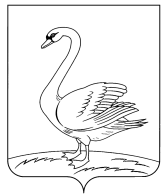 